1st Annual PTSD / TBI Awareness Day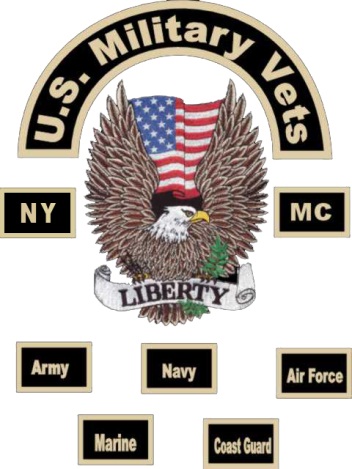                                         Sponsored by USMVMC NY4                                                          Community Day               Motorcycle & Car Show						Pre-register: first come first serve                        When: Sat. April 26th 2014                                                                                                                              				Where: Verkeerder Kill Park                         3232 Route 52, Pine Bush, NY 12566Rain or Shine 10am to 4pm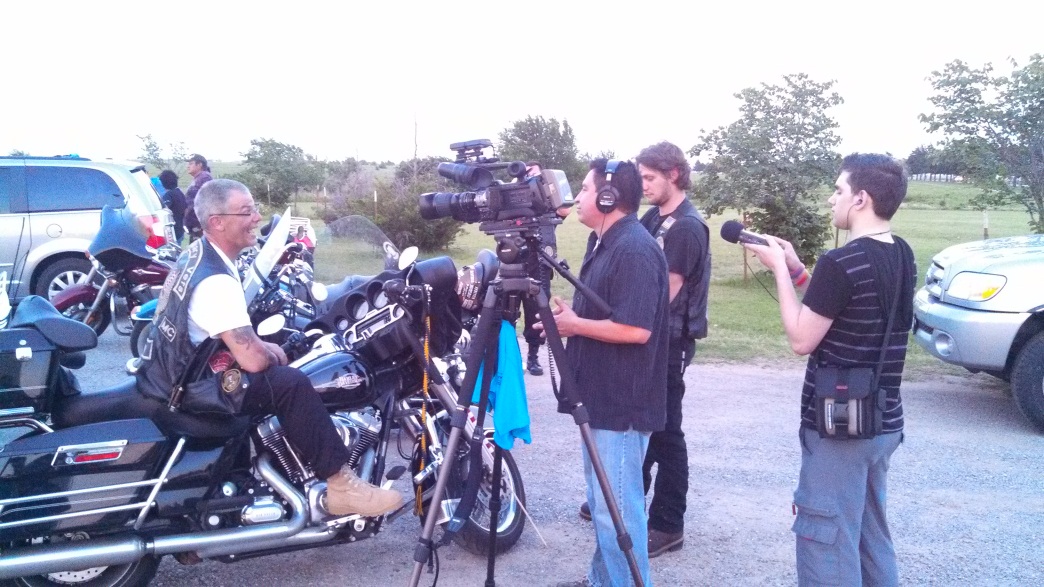 ● 50/50   ● Raffles ● Bouncy Castles● Cotton Candy ● Snow Cones ● Dunking BoothDONATION:   $10.00 per person ~INCLUDES ALL ENTERTAINMENT~SCOUTS IN CLASS “B” Uniform $5.00 - Under 5 FreeRefreshments…Vendors…Fun Workshops!        Sponsorships Welcome: Get your name out there!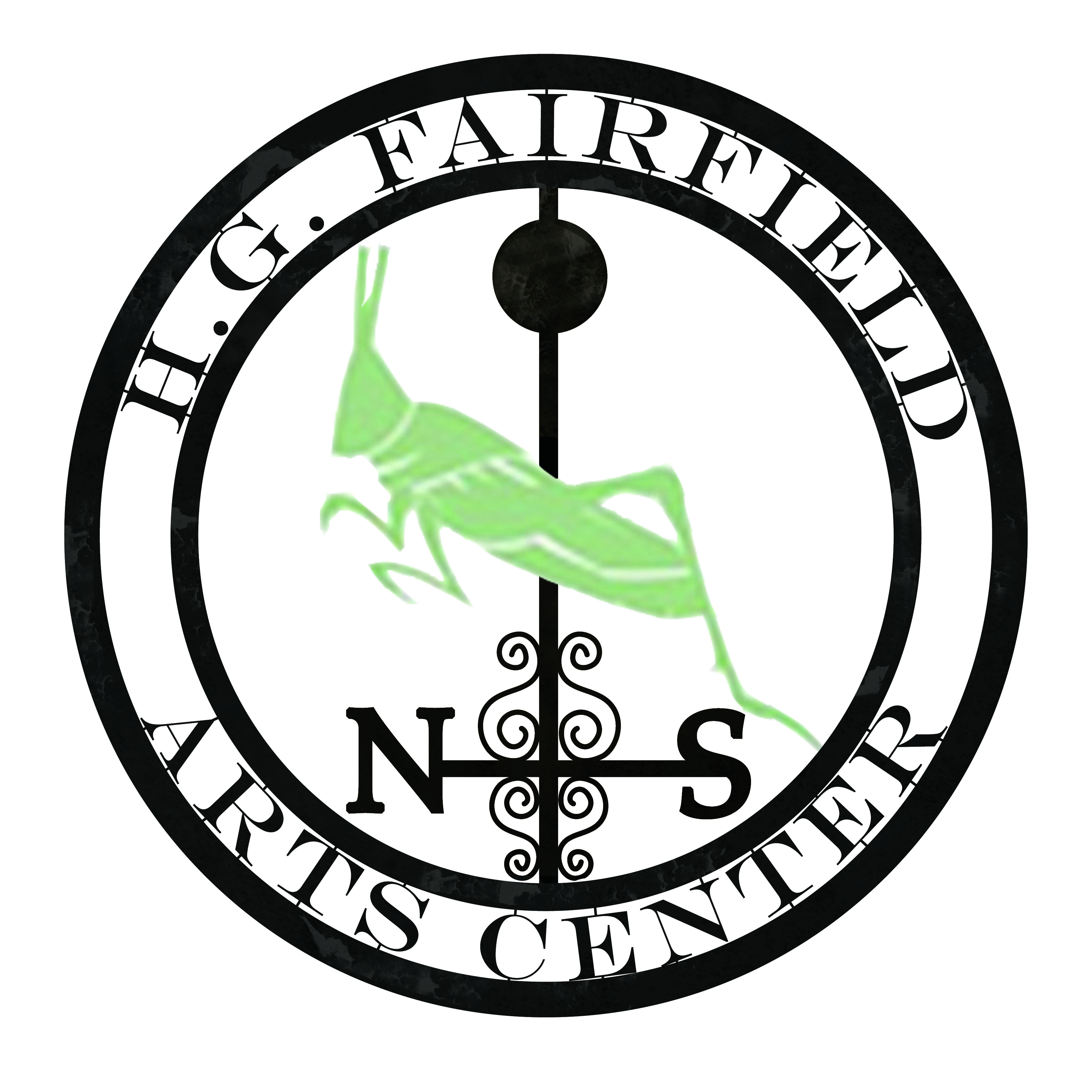 Email: Lisa_skinner67@yahoo.comPhone:  Lisa: 845-978-4666    Ray: 845-978-4664Co-Sponsor: www.HGFairfieldArts.org